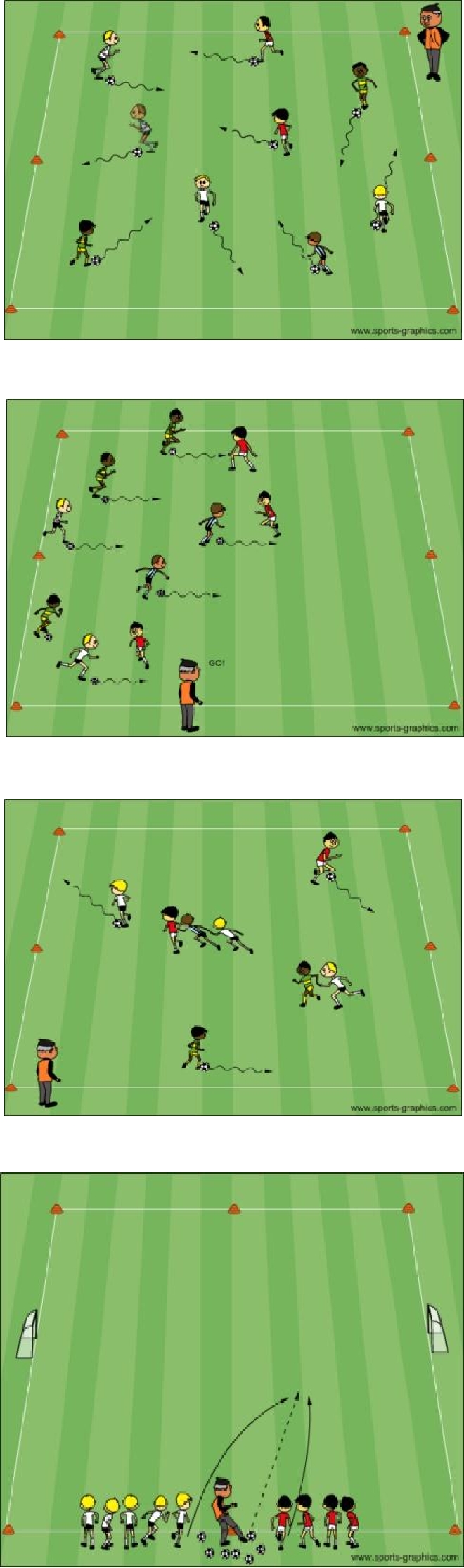 Activity  1Activity DescriptionCoaching ConsiderationsFree Dribble: Challenge players toAll  players  are  dribbling  a  soccer  ball  in  a  20x25  yardAll  players  are  dribbling  a  soccer  ball  in  a  20x25  yard Challenge players toAll  players  are  dribbling  a  soccer  ball  in  a  20x25  yardAll  players  are  dribbling  a  soccer  ball  in  a  20x25  yarduse different surfaces ofgrid using their inside, outside, and the sole of their foot.grid using their inside, outside, and the sole of their foot.use different surfaces ofgrid using their inside, outside, and the sole of their foot.grid using their inside, outside, and the sole of their foot.footfootCoach:  Have  players  change  direction  and  accelerateCoach:  Have  players  change  direction  and  accelerate Players must dribbleaway.  Have  players  demonstrate  a  move  and  accelerateaway.  Have  players  demonstrate  a  move  and  acceleratewith their head upaway. Encourage the playersVersion 2: Coach can put pressure on players dribbling.Version 2: Coach can put pressure on players dribbling.to try a new moveVersion 2: Coach can put pressure on players dribbling.Version 2: Coach can put pressure on players dribbling.Version 3: Players can dribble at each other andVersion 3: Players can dribble at each other andTime:  8 minutesperform a move and accelerate away.perform a move and accelerate away.Time:  8 minutesperform a move and accelerate away.perform a move and accelerate away.Activity  2Activity DescriptionCoaching ConsiderationsSharks and Minnows:Sharks and Minnows: Keep ball closeSharks and Minnows:Sharks and Minnows:In  a  20x25  yard  grid  have  3-4  players  acting  as  theIn  a  20x25  yard  grid  have  3-4  players  acting  as  the Changing speed andsharks.  The  minnows  are  in  one  end  of  the  grid  withsharks.  The  minnows  are  in  one  end  of  the  grid  withdirectiontheir   soccer   balls.   When   the   coach   say   “GO”   thetheir   soccer   balls.   When   the   coach   say   “GO”   the Running with the ballminnows  try  to  dribble  to  the  other  end  of  the  grid  andminnows  try  to  dribble  to  the  other  end  of  the  grid  and Defending – 1v1the  sharks  are  trying  to  kick  the  ball  out.  When  thethe  sharks  are  trying  to  kick  the  ball  out.  When  thedribbler’s  ball  goes  out,  he/she  becomes  a  shark.  If  thedribbler’s  ball  goes  out,  he/she  becomes  a  shark.  If  theminnows   reach  the  other  end,  they  will   wait   for   theminnows   reach  the  other  end,  they  will   wait   for   thecoach’s  command  to  play  again.  The  game  continuescoach’s  command  to  play  again.  The  game  continuesuntil all players turn into sharks.until all players turn into sharks.Time:  8 minutesTime:  8 minutesActivity  3Activity DescriptionCoaching ConsiderationsSnake: Keep ball closeAll  players  are  dribbling  a  soccer  ball  in  a  20x25  yardAll  players  are  dribbling  a  soccer  ball  in  a  20x25  yard Changing speed and Changing speed andgrid   with  theexception   of   at   least   2   players.  The  2directiondirectionplayers  hold  hands  or  lock  arms  to  create  a  snake.  Theplayers  hold  hands  or  lock  arms  to  create  a  snake.  The Running with the ballsnake  works  together  to  tag  the  dribbling  players  whosnake  works  together  to  tag  the  dribbling  players  who Running with the ballsnake  works  together  to  tag  the  dribbling  players  whosnake  works  together  to  tag  the  dribbling  players  who Sudden stops and goingthen  become  a  part  of  the  snake.  The  snake  must  try  tothen  become  a  part  of  the  snake.  The  snake  must  try  to Sudden stops and goingthen  become  a  part  of  the  snake.  The  snake  must  try  tothen  become  a  part  of  the  snake.  The  snake  must  try  tostay connected and not break into little parts.stay connected and not break into little parts.Coach: Encourage the snake players to hiss.Coach: Encourage the snake players to hiss.Time:  8 minutesActivity  4Activity DescriptionCoaching ConsiderationsGet “Outta” There with Numbers:Get “Outta” There with Numbers:The players are divided into two teams, with each playerThe players are divided into two teams, with each player 1v1 dribblingThe players are divided into two teams, with each playerThe players are divided into two teams, with each playergiven   a   number   from   1-4   or   5   (depending   on   totalgiven   a   number   from   1-4   or   5   (depending   on   total 1v1 defendingamount  of  players).  Players  are  positioned  at  either  sideamount  of  players).  Players  are  positioned  at  either  side Scheming andof the coach, with multiple soccer balls, outside a 10x15of the coach, with multiple soccer balls, outside a 10x15creativityyard  grid  with  two  small  goals  on  each  end  line.  Theyard  grid  with  two  small  goals  on  each  end  line.  The Decision making Decision makingcoach  serves  a  ball  into  the  grid  and  the  players  try  tocoach  serves  a  ball  into  the  grid  and  the  players  try  togain possession and score on their opponent.   If a goal isgain possession and score on their opponent.   If a goal isscored  or  the  soccer  ball  goes  out  of  bounds,  the  coachscored  or  the  soccer  ball  goes  out  of  bounds,  the  coachyells “Get outta there”.yells “Get outta there”.Coach:  Can  make  the  games  1v1,  2v2,  or  3v3.  TheyCoach:  Can  make  the  games  1v1,  2v2,  or  3v3.  TheyTime:  8 minutesTime:  8 minutesshould vary the service.should vary the service.ScrimmageActivity DescriptionTime3v3 in your area or 4v4 against team practicing3v3 in your area or 4v4 against team practicing3v3 or 4v4Next to youNext to you30 minutes3v3 or 4v430 minutes